Je m’appelle - ____________________________________________		French 6La date - ________________________________________________		L’écoleDirections: Look at the picture below. On the lines provided, write the appropriate classroom object. Be sure to include the article! 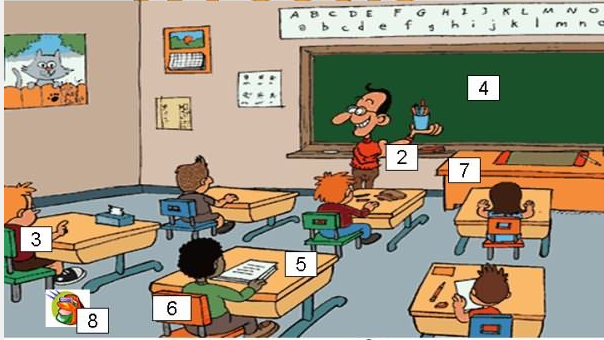 ________________________________________________________________________________________________________________________________________________________________________________________________________________________________________________________________________________________________________________________________________________